                                                        Uchwała Nr XXXIV/274/2014                                                          Rady Powiatu Mławskiego                                                          z dnia 30 stycznia 2014 rokuw sprawie przekazania skargi Pana Sławomira Krupińskiego do Mazowieckiego 
Wojewódzkiego Inspektora Nadzoru Budowlanego w Warszawie Na podstawie art. 229 pkt 4 w związku z art. 234 ustawy z dnia 14 czerwca 1960 r. Kodeks postępowania administracyjnego (Dz. U. 2013 r. poz. 267) uchwala się co następuje:                                                                       §1 Skargę Pana Sławomira Krupińskiego na postępowanie Powiatowego Inspektora Nadzoru 
Budowlanego w Mławie przekazać Mazowieckiemu Wojewódzkiemu Inspektorowi Nadzoru 
Budowlanego w Warszawie jako materiał procesowy do wykorzystania w prowadzonym 
przez niego postępowaniu administracyjnym.                                                                     §2 Wykonanie uchwały powierza się Przewodniczącemu Rady Powiatu Mławskiego.                                                                    §3 Uchwała wchodzi w życie z dniem podjęcia.                                                                                                        Przewodniczący Rady Powiatu                                                                                    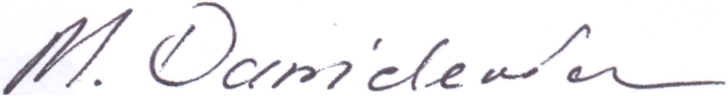                                                                                                Michał Danielewicz 
UZASADNIENIE W dniu 8.01.2014 r. do Rady Powiatu wpłynęła skarga Pana Sławomira Krupińskiego 
na postępowania Powiatowego Inspektora Nadzoru Budowlanego w Mławie. Przewodniczący Rady Powiatu zwrócił się do PINB w Mławie o przedłożenie wyjaśnień w stosunku do zarzutów zawartych w skardze Pana Krupińskiego. Z uzyskanej odpowiedzi PINB w Mławie wynika, iż sprawy objęte skargą są 
przedmiotem postępowania administracyjnego prowadzonego przez Mazowieckiego 
Wojewódzkiego Inspektora Nadzoru Budowlanego w Warszawie na skutek złożonego przez 
Pana Krupińskiego odwołania z dnia 23.12.2013 r. Przepis art. 234 kpa stanowi, iż w sprawie w której toczy się postępowanie administracyjne, skargi podlegają rozpatrzeniu przez organ prowadzący postępowanie. Dlatego właściwym jest przekazanie skargi Pana Krupińskiego do MWINB w Warszawie . 